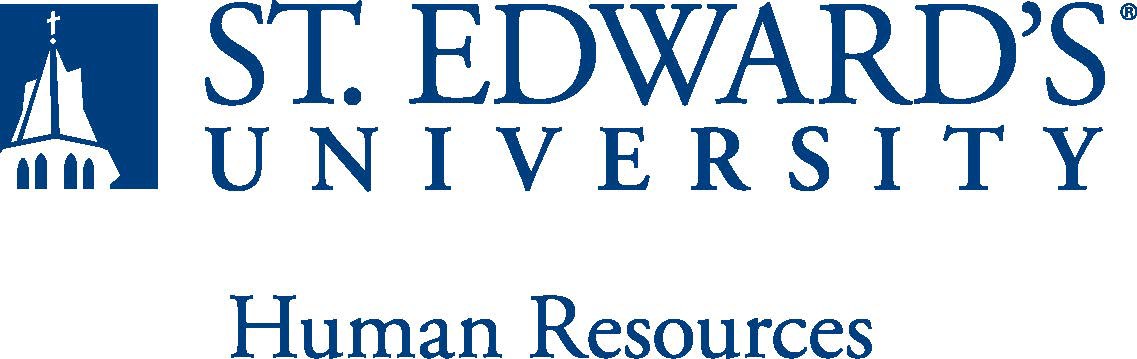 Overview: The successful candidate will be responsible for directing the activities of field personnel and providing patrol units with actionable information. The individual must be ready, able and willing at all times to take command of a particular situation, (if no other authority is available) and function under stressful circumstances to communicate effectively and direct a number of simultaneous activities without confusion. This position is responsible for providing prompt and accurate information to law enforcement and assists the public by giving information and other aid as needed.Receive and provide response to emergency and informational telephone calls including emergency lines, radiophone, telephone for the hearing impaired.Initiate and receive public safety radio traffic using a multi-band law enforcement network to dispatch police officers; monitor frequencies of area law enforcement agencies; maintain logs according to regulations.Thinks and acts promptly in emergencies, analyzes situation quickly and accurately and takes or suggests an effective course of action. Operates multi-line phone system, police radio and computer aided dispatch system in concert Maintains records of incoming calls for assistance and all police/patrol activities. Dispatches officers to situations requiring police response. Monitors CCTV system. Completes appropriate reports. Communicates with other police/fire/ambulance agencies, and operates various computer terminals including the CAD, "Computer Aided Dispatch" system. Performs related duties as required.Currently licensed by TCOLE with a Basic Telecommunications license or at least 2 years’ prior public safety dispatch experience preferred.•	High school graduation or GED. Some college or a bachelor’s degree preferred. •	Bilingual (English/Spanish) preferred.•	Current and valid Class C Texas Motor Vehicle Operators License throughout employment. •	Ability to obtain and maintain State of Texas mandated licenses & certifications and training requirements as directed by Federal Communications Commission, State of Texas and Federal agencies and Departmental policy and regulations.•	Must pass an extensive background investigation, fingerprinting, psychological, medical, and physical test.•	Not currently under indictment for any criminal offense;•	Never been convicted of an offense above a Class C misdemeanor•	Never been convicted of any family violence offense; •	Not prohibited by state or federal law from operating a motor vehicle•	Ability to use a multi-line phone system.•	Basic computer knowledge of Microsoft Office products, such as Word, Excel, and Access.•	Thinks and acts promptly; using good judgment in emergencies; analyzes situation quickly and accurately and takes or suggests an effective course of action while maintaining a calm demeanor.•	Must be able to communicate and be understood clearly in person, on the telephone, by radio and in writing.•	Ability to work effectively in a fast-paced environment.•	Ability to comply with workplace guidelines and attendance requirements.•	After training, ability and skill in the use of police radio equipment, telephones, and accurate data entry.•	Ability to sit for long periods of time.Preferred:Bilingual speaking in Spanish, basic computer knowledge of Microsoft Office products such as Word and ExcelPrior university or college law enforcement experienceBenefits:This position is eligible for benefits.This is a full-time benefits eligible position. Must be able to work 24/7/365 on any assigned shift with varying days off.  This position is considered “Mission Critical.”  In order to meet the needs of the University and of the department, shifts are subject to change on short notice and Police Telecommunications Operators must be available for recall to the university in emergency situations, such as man-made or natural disasters.  The department is organized along a standard law enforcement model: telecommunications operators must wear a uniform on duty; are subject to inspection and a formal chain of command.I have read and understand my job description and acknowledge that management reserves the right to change or reassign job duties or combine jobs at any time.Employee (Print Name): 	Date:  	Employee (Signature): 	Date:  	Job Title: Police Telecommunications OperatorFLSA Classification:Exempt NonexemptReports to: Sergeant, Police Telecommunications LeadLocation: University Operations Building 212Department: University PoliceDivision: Finance & AdministrationEmployment Category:Part-Time	 Full-TimePaygrade:HR OFFICE USE ONLY:HR OFFICE USE ONLY:Approved by:Approved by:Signature of the person with the authority to approve the jobdescriptionPrinted Name ofApprover:Printed Name ofApprover:Printed name of the person with the authority to approve the jobdescription.Dateapproved:Dateapproved:Date upon which the job description was approvedReviewed:Reviewed:Date when the job description was last reviewed